Fidget-Spinner-YogaEin Schüler dreht am Fidget Spinner, bis er bei einer Position stehenbleibt. Der nächste Schüler dreht am Fidget Spinner. Die Yoga-Position, die beim ersten Mal gedreht wurde, wird so lange ausgeführt, bis der Fidget Spnner bei der nächsten Position hält, usw….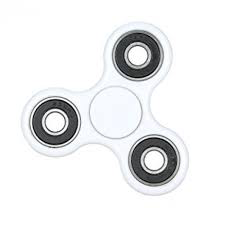 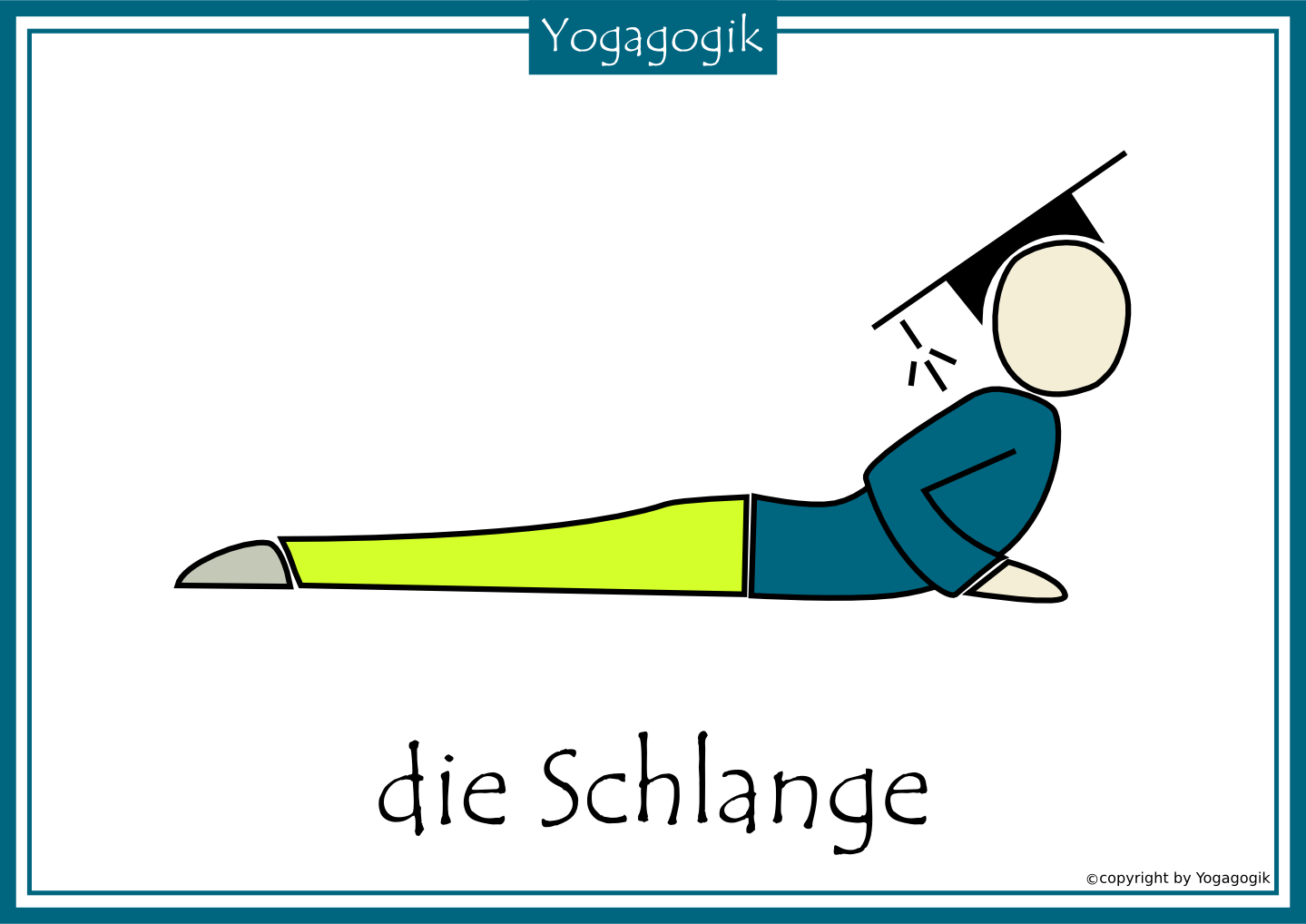 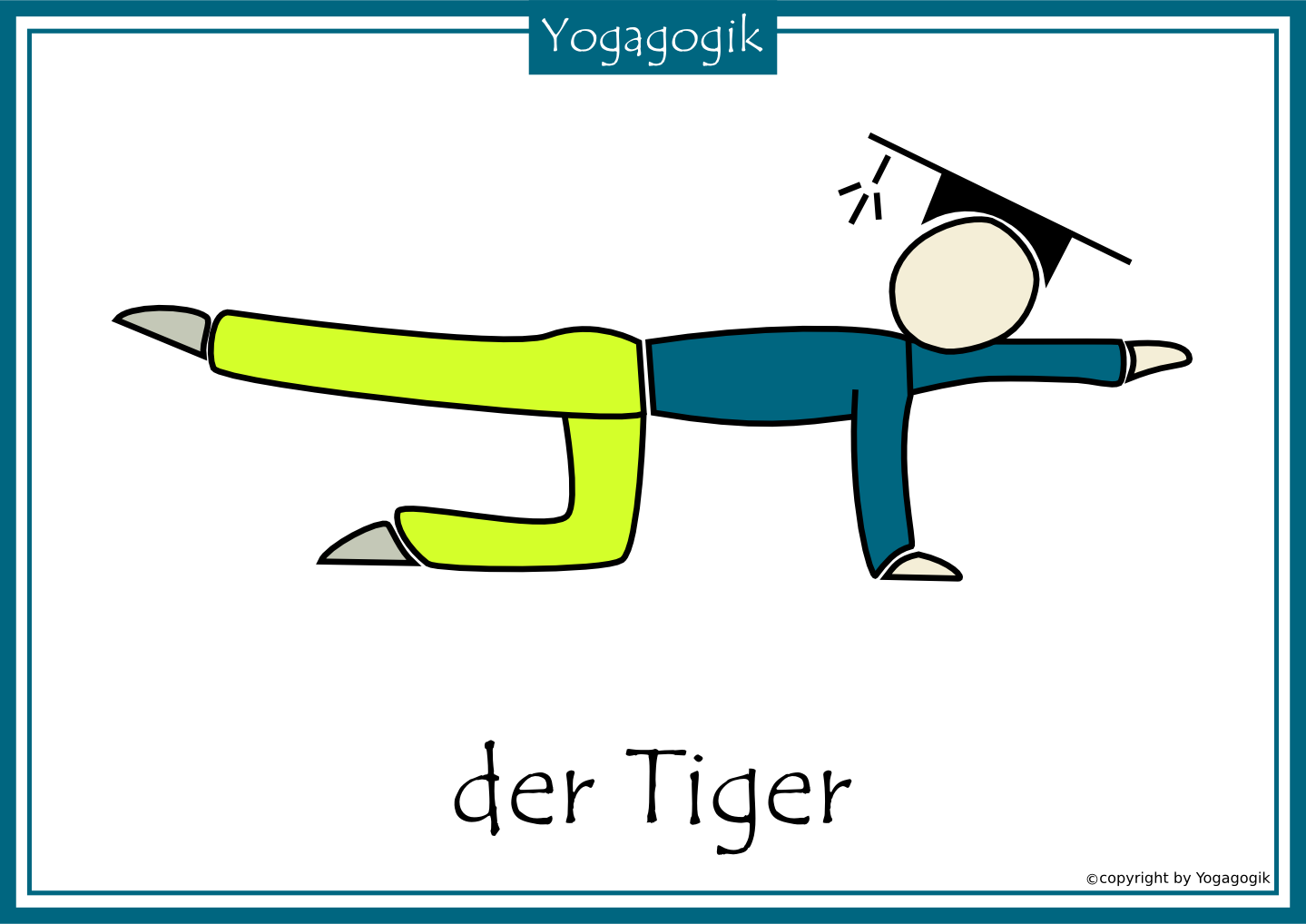 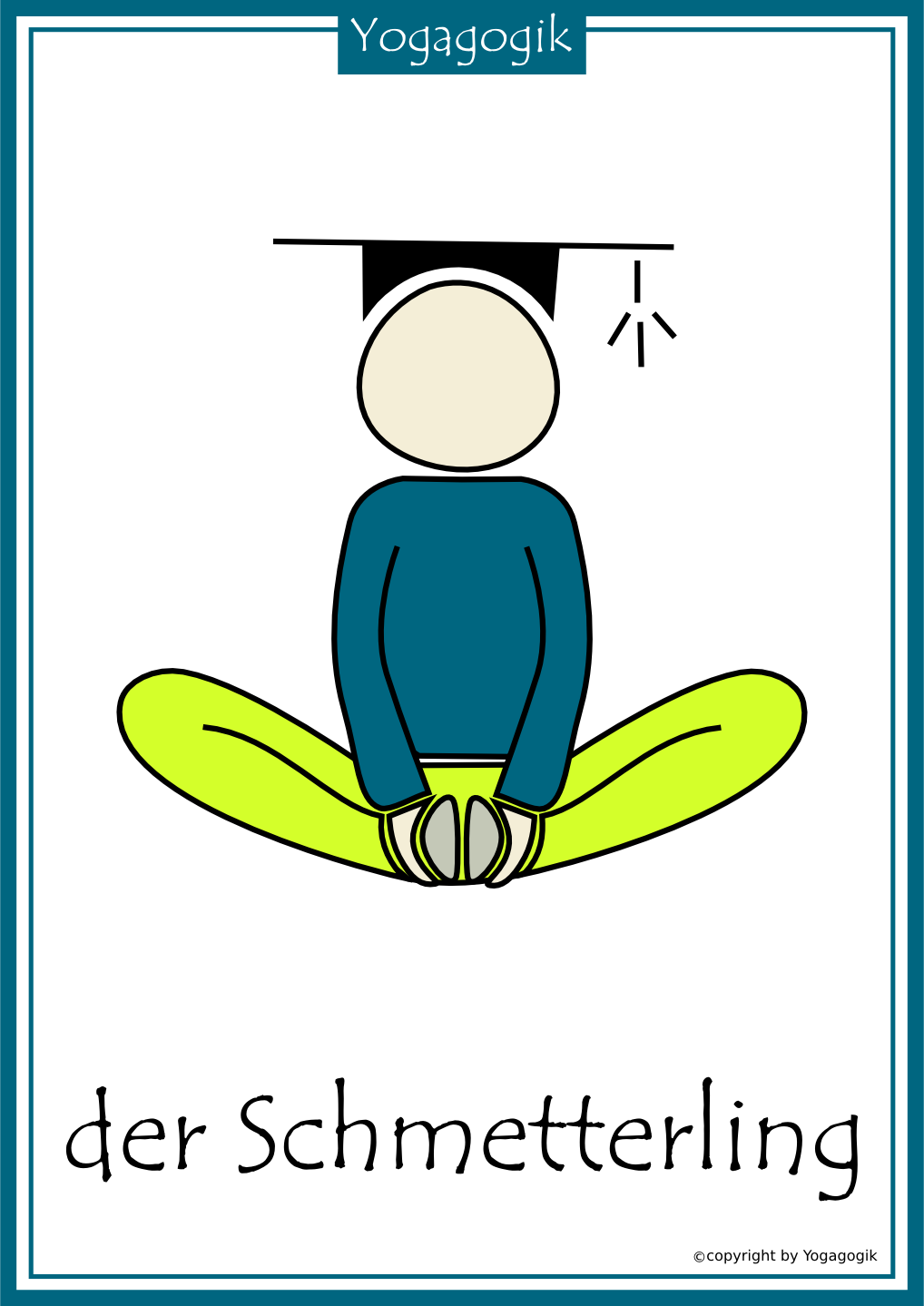 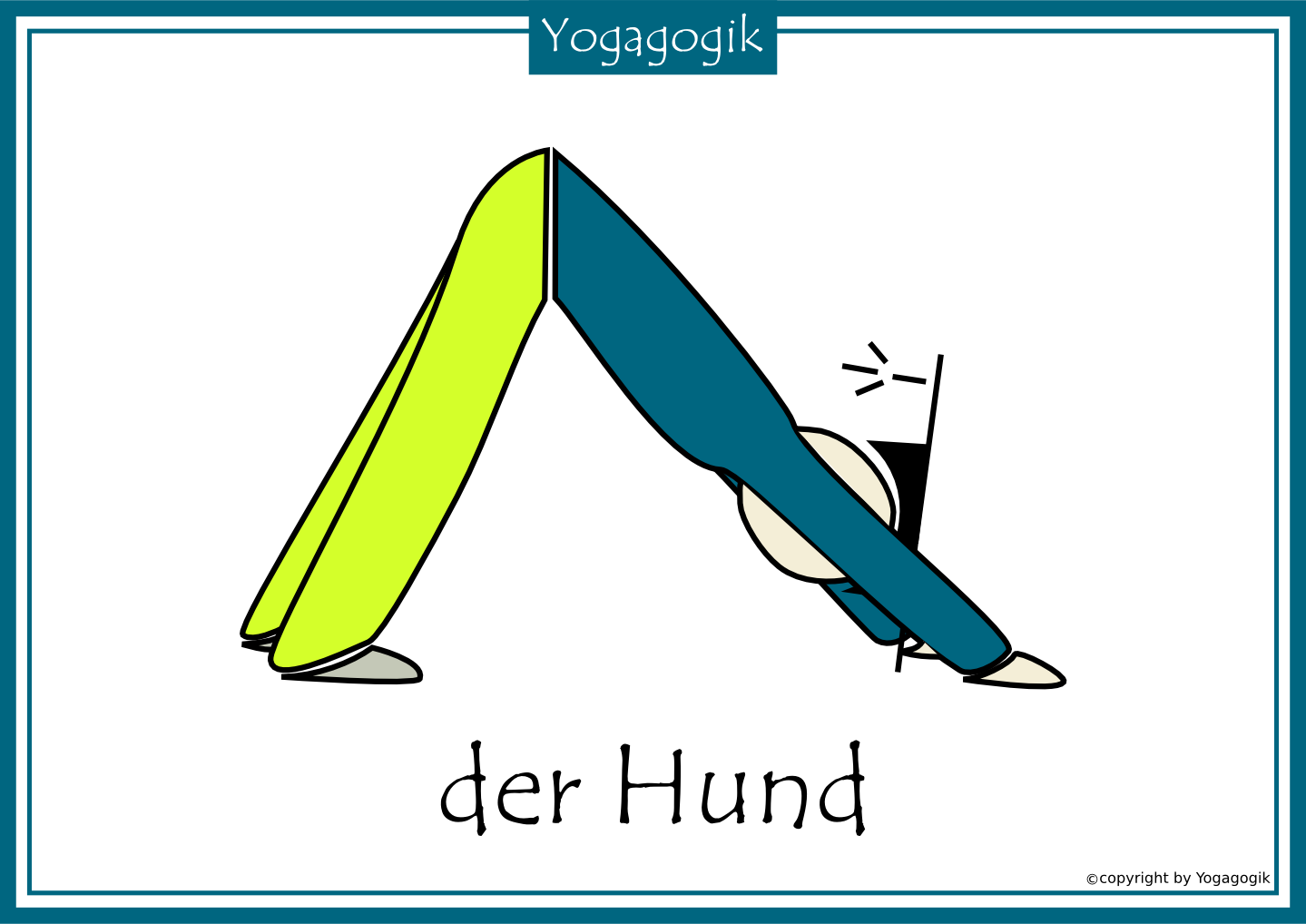 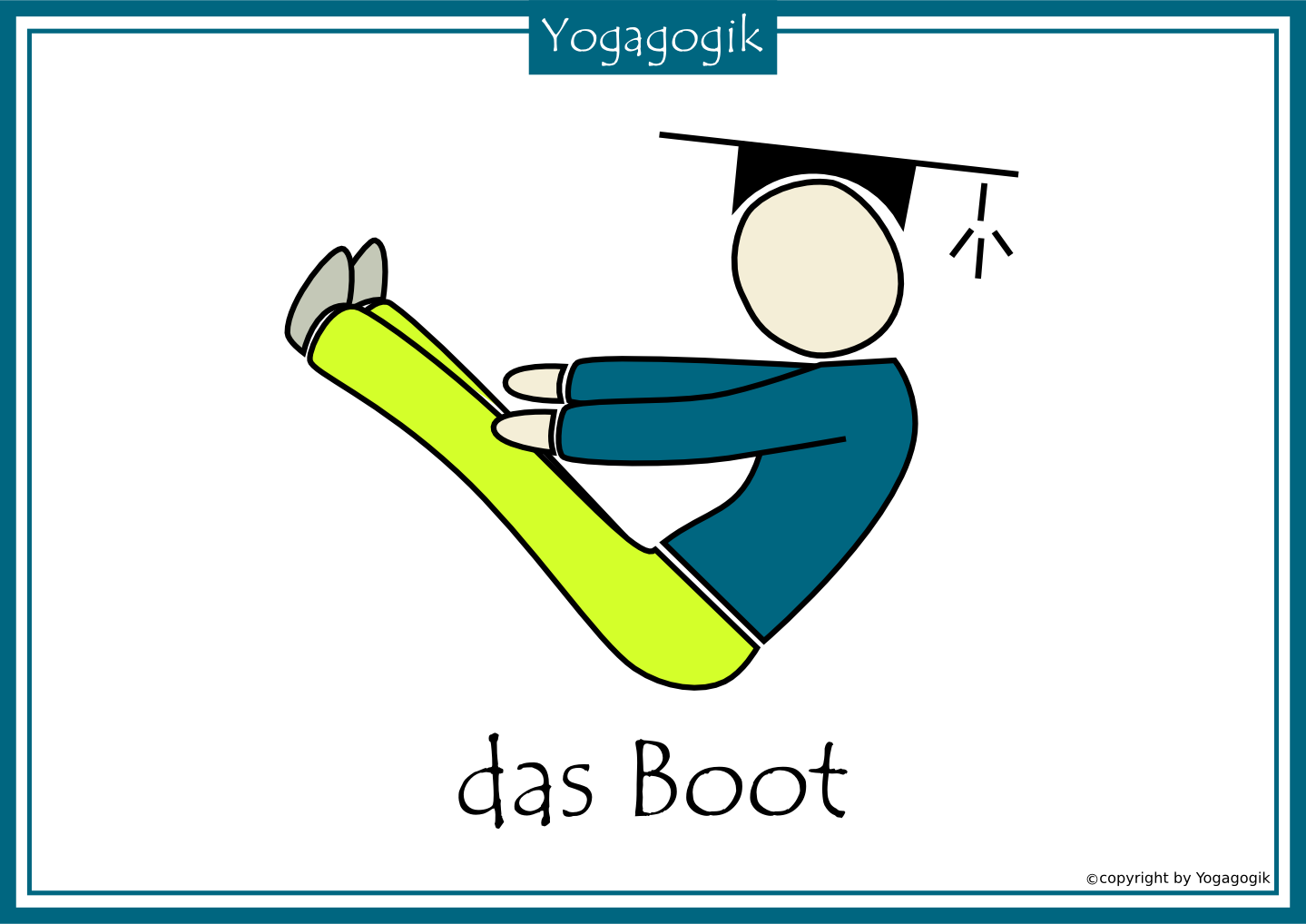 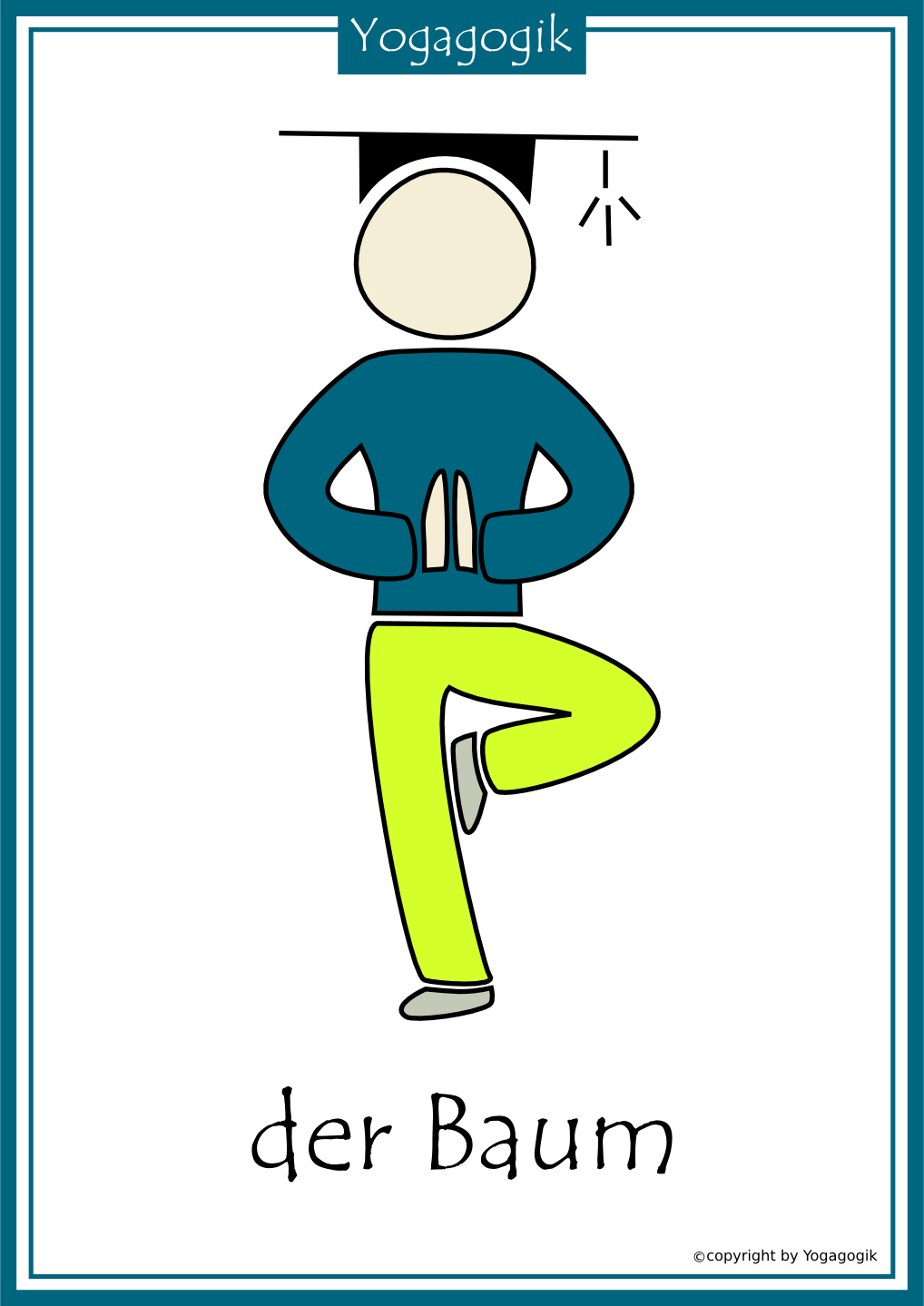 